ПроектАДМИНИСТРАЦИЯ ХОЛМСКОГО МУНИЦИПАЛЬНОГО РАЙОНА П О С Т А Н О В Л Е Н И Е № г. ХолмОб утверждении схемы газоснабжения Холмского муниципального округа на период с 2024 по 2033 годыВ соответствии с Федеральным законом от 06 октября 2003 года № 131-ФЗ «Об общих принципах организации местного самоуправления в Российской Федерации», Федеральным законом от 31.03.1999 № 69-ФЗ «О газоснабжении в Российской Федерации», областным законом от 25.01.2024 № 460-ОЗ «О преобразовании всех поселений, входящих в состав Холмского муниципального района, путем их объединения и наделения вновь образованного муниципального образования статусом муниципального округа» Администрация Холмского муниципального района ПОСТАНОВЛЯЕТ: 1. Утвердить прилагаемую схему газоснабжения Холмского муниципального округа на период с 2024 по 2033 годы.2. Опубликовать постановление в периодическом печатном издании - бюллетене «Вестник» и разместить на официальном сайте Администрации Холмского муниципального района в информационно - телекоммуникационной сети «Интернет».Схема газоснабжения Холмского муниципального округа Новгородской области на период с 2024 года до 2033 года.ВведениеСхема газоснабжения Холмского муниципального округа Новгородской области на период с 2024 года до 2033 года (далее Схема) выполнена во исполнение требований Федерального Закона от 31 марта 1999 г. N 69-ФЗ "О газоснабжении в Российской Федерации". Схема газоснабжения содержит предпроектные материалы по обоснованию эффективного и безопасного функционирования систем газоснабжения, их развития с учетом правового регулирования в области энергосбережения и повышения энергетической эффективности.Паспорт схемыСхема подлежит корректировке или пересмотру после окончании проектирования строительства системы газоснабжения в Холмском муниципальном округе, при вступлении в силу приказов, распоряжений, методических указаний и других нормативных актов, регламентирующих требования к схемам газоснабжения, документам территориального планирования и сопутствующим схемам и программам.Общие сведенияХолмский муниципальный округ является самым южным в Новгородской области. На севере округ граничит с Поддорским муниципальным районом, на востоке — с Марёвским муниципальным округом Новгородской области, на юге — с Торопецким и Андреапольским районами Тверской области, на юго-западе — с Локнянским и Бежаницким районами Псковской области.  Площадь округа — 2178,69 км2. Протяженность в направлении север-юг – 42 км, запад-восток - 75 км. Рельеф района весьма контрастен - от болотисто-равнинного на северо-западе до возвышенно-холмистого на юго-востоке.В соответствии с областным законом от 25.01.2024 № 460-ОЗ «О преобразовании всех поселений, входящих в состав Холмского муниципального района, путем их объединения и наделения вновь образованного муниципального образования статусом муниципального округа» три сельских поселения и одно городское преобразованы, в Холмский муниципальный округ Новгородской области и административный центр - город Холм.Официально в существующих границах был образован 25 июня 1958 года. Административный центр округа - город Холм, расположенный на слиянии рек Ловать и Кунья (бассейн озера Ильмень). Удаленность от областного центра г. Великий Новгород - 200 км. Ближайшие железнодорожные станции: ст. Локня Псковской области - 84 км; ст.Старая Русса Новгородской области - 103 км.На территории округа расположено 135 населенных пунктов: административный центр г. Холм и 134 сельских населенных пункта. На 01.01.2022 года в г. Холме проживало 3260 человека, в сельских населенных пунктах 1565 человек. Общая численность населения округа составляла 4825 человек. Схема расположения Холмского муниципального округа на территории Новгородской области показана рис. 2.1.1.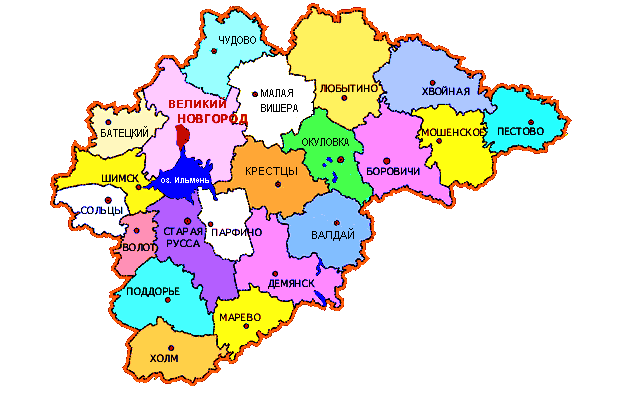 Рис.2.1.1. Схема расположения муниципальных образований на территорииНовгородской областиРасположение административного центра в составе Холмского муниципального округа приведено на рисунке 2.1.2.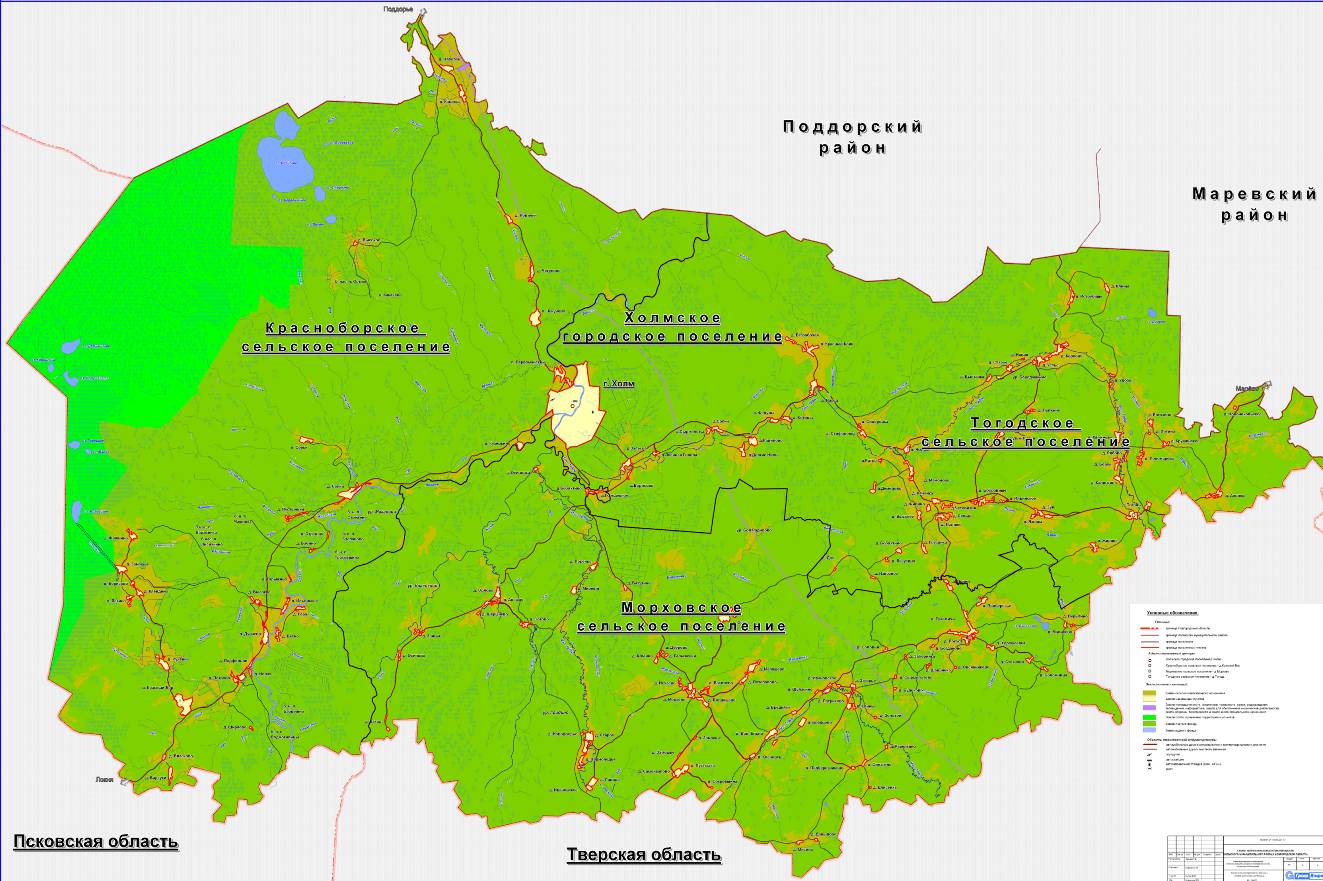 Рельеф территории Холмского муниципального округа весьма контрастный. Территорию округа условно можно разделить на две части по реке Ловать, пересекающей округ с юга на северо-восток: северо-западную — болотисто-равнинную и юго-восточную — возвышенно-холмистую. Равнинная часть к северу и западу постепенно переходит в обширное болотистое пространство, охватывающее западные районы Новгородской области и восточные — Псковской. В труднопроходимых мхах немало озёр и речек.Юго-восток округа отличается от северо-запада сочетанием холмов с впадинами и низинами. Здесь на рельеф сильное влияние оказала Валдайская гряда, раскинувшая свои отроги на значительной части округа, особенно ближе к восточным его границам с Тверской областью.
В геоботаническом отношении округ принадлежит к лесной зоне. Леса занимают 72 процента его территории. Они преимущественно смешанные, но встречаются и хвойные с преобладанием ели или сосны.На климат округа во многом влияет сравнительно близко расположенное Балтийское море и Атлантика. Зависит он и от рельефа местности. Характерная особенность погоды — её непостоянство. Периодически дующих ветров здесь нет, но часто бывает юго-западный ветер, нередко приносящий осадки. Наименьшее количество осадков приходится на январь, февраль и март, наибольшее — на июль, август и сентябрь. В самом г.Холм средний годовой уровень осадков — 713 миллиметров. Лето сравнительно нежаркое, зима мягкая. Средняя температура в округе, по данным местной метеостанции, зимой — минус 7,2 градуса, весной — плюс 4, летом — плюс 16, осенью — плюс 4,9, а в среднем за год — плюс 4,4 градуса. По многолетним данным, самая высокая температура в округе была 35 градусов, а самая низкая — 48. Зима устанавливается обычно во второй половине ноября. Снежный покров, как правило, невелик и на открытых полях не превышает 30 сантиметров. Снег выпадает неравномерно: в восточной части округа его обычно больше, чем в западной. И весною он исчезает на востоке почти на неделю позднее, особенно в лесах. Весна чаще всего наступает в середине марта, в конце его вскрываются реки. Но старожилы не раз отмечали выпадение обильного снега даже в середине мая. Не так уж велико расстояние от Холма до Великого Новгорода, но в городе на Ловати яблони зацветают на неделю, а то и на полторы раньше, чем в областном центре.КлиматКлимат на территории округа умеренно континентальный. Погоду формируют различные воздушные массы атлантические, континентальные и арктические. Преобладающее направление ветра - северо-восточное.Циклоны с Арктики (С; СВ) приносят резкие понижения температуры. Циклоны с континента (В; ЮВ; Ю) приносят сухую погоду, теплую летом и холодную зимой. Циклоны с Атлантики (ЮЗ; З; СЗ) приносят зимой - потепления и снегопады, летом - дожди и прохладную ветреную погоду.Самая высокая среднемесячная температура, отмеченная в июле – (+ 17,3ºС), самая низкая – в январе – (- 8,1ºС). Экстремальные температуры отмечались в эти же месяцы и составили, соответственно, + 35ºС и – 48ºС. Продолжительность безморозного периода 4,5 месяца с середины мая до второй половины сентября (рис.2.1.4.).Среднегодовая температура - 4,4 ºС. 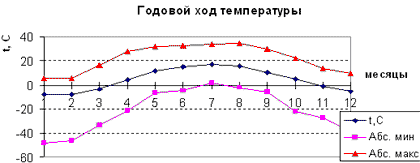 Рис. 2.1.4.Территория округа получает в виде суммарной солнечной радиации около 70 ккал/см² тепла. Годовой радиационный баланс составляет более 30 ккал/см², он продолжителен более 8 месяцев –   с марта по октябрь. Продолжительность солнечного сияния около 1700 часов в год, с максимумом в июне – 270 часов и минимумом в декабре – 10-15 часов в месяц.Территория округа избыточно увлажнена. В среднем за год выпадает  осадков. Летом осадки имеют преимущественно ливневой характер, а осенью выпадают в виде обложных дождей и мороси (рис.2.1.5.). Зимой мощность снежного покрова достигает с среднем . Устойчивый снежный покров сохраняется около 4-х месяцев с начала декабря до начала апреля.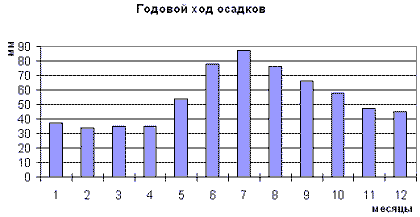 Рис. 2.1.5.Воздух влажный в течение всего года. Весной и в начале лета относительная влажность  минимальна (67-71%), в конце лета – начале зимы она наибольшая (88%).Для ветрового режима характерно преобладание в течение всего года, особенно в холодный период, южных и юго-западных ветров (рис.2.1.6.).  Наименьшую повторяемость имеют восточные и северо-восточные ветры. Среднегодовая скорость ветра  - 2,9 м/сек.Рис. 2.1.6.Из неблагоприятных атмосферных явлений наиболее часты туманы. В среднем за год отмечается 40 дней с туманом.Климатические условия не вызывают строительных ограничений.Территория города относится к строительно-климатическому району II В. Максимальная глубина промерзания почвы – .Геологическое строение.Данная территория сложена коренными породами верхнедевонского возраста, перекрытыми чехлом четвертичных отложений.Породы девонского возраста распространены повсеместно и представлены переслаиванием песков, песчаников, известняков, доломитов, мергелей. Мощность толщи изменяется от 5 до .Четвертичные отложения представлены ледниковыми, озёрно-ледниковыми, аллювиальными и болотными образованиями.Мореные отложения валдайского оледенения представлены суглинками с включением гравия, гальки, линз песка. Глубина залегания морены от 3 до , мощность от нескольких метров до .Озёрно-ледниковые образования имеют повсеместное распространение и представлены пылеватыми песками, местами с прослоями суглинков. Мощность озёрно-ледниковых обложений колеблется от 0,5 до .Аллювиальные разнозернистые пески слагают пойму и надпойменную трассы рек. Мощность аллювия изменяется от 1 до . Болотные отложения представлены торфом мощностью от 0,2 до 1,67 м.Инженерно-геологическая оценка территории.По механическому составу преобладает пески, озёрно-ледниковые пески, моренные суглинки, глины и суглинки. На заболоченных участках – торфяные грунты.Территории с близким залеганием грунтовых вод занимают почти всю рассматриваемую территорию. Грунтовые воды приурочены к озёрно-ледниковым пескам и морёным суглинкам, супесям. Воды не агрессивны по отношению к бетону.Пылеватые пески в обводненном состоянии могут обладать плывучими свойствами. Условное расчетное сопротивление на них принимается 1 кгс/см². Глины встречаются на глубине от 1,8 до , мощностью от 0,5 до . Консистенция глин полутвердая. Условное расчетное сопротивление на них принимается 1,5 кгс/см². Условное расчетное сопротивление на мореные суглинки следует принимать 2 – 2,5 кгс/см². К территориям, неблагоприятным для строительства относятся:Участки, затопляемые при наивысшем уровне воды 1% обеспеченности,С уклонами поверхности более 20%,Поймы мелких рек и водотоков,Овраги.Строительство на грунтах с пониженной несущей способностью следует производить с применением свайных фундаментов, либо усиливать фундаменты конструктивными инженерно-техническими мероприятиями.Кроме того, строительству должна предшествует инженерная подготовка по понижению уровня грунтовых вод. Территории, не подлежащие застройке, включают месторождения полезных ископаемых: торфа и кирпичных глин.Гидрологическая характеристика территории.В границах планировки административного центра протекает река Ловать, её правобережный приток р. Кунья и ряд мелких ручьёв.Река Ловать вытекает из озера Ловатец и впадает в озеро Ильмень. Длинна реки , площадь водосбора 21900 км². На территории города долина реки глубоко врезана в равнину. Склоны крутые, высотой до , частично заросшие кустарником, незатопляемые, сложены суглинкам и супесчаником.Русло реки слабоизвилистое, шириной в межень до . Глубины на порогах , на плёсах – ; средний уклон 0,28 %. Скорость течения – 0,2 – 0,3 м/сек, в паводок возрастает до 1,8 м/сек.Река Ловать принадлежит к типу равнинных рек, для которых характерно смешанное питание с преобладанием снегового. В годовом ходе уровня воды четко выражены четыре фазы: весеннее половодье, летне-осенняя межень, почти ежегодно нарушаемая дождевыми паводками, затем короткий осенне-зимний период с несколько повышенной влажностью, и, наконец, устанавливается зимняя межень, в некоторые  годы прерываемая подъёмами уровней  в периоды оттепелей. Питание реки смешанное с преобладанием снегового. В связи  с этим годовой расход воды неравномерный: весной, со второй половины марта по май включительно, проходит около 55% годового стока; с июня по октябрь — около 23% и зимой, с ноября по начало марта — около 22%  годового стока.Наивысшие уровни воды р. Ловать в створе водопоста 1% и 10% обеспеченностей составляют соответственно  и  ( ВС и  ВС). Наступление положительных температур весной относится к концу марта – началу апреля. Наивысшая температура воды, достигающая в отдельные годы 25-28ºС, наблюдается во второй половине июля, далее начинается её понижение. В октябре-ноябре держится довольно постоянной в пределах 2-3ºС. Наступление нулевых температур осенью происходит обычно в конце ноября – первой половине декабря. Устойчивый ледяной покров на реке Ловать обычно образуется к концу декабря. Толщина льда в начале зимнего периода до первой декады декабря составляет в среднем .По минерализации вода реки Ловать относится к среднеминерализированным. Река Кунья – самый большой приток реки Ловать. Длинна реки , площадь водосбора  ². В границах города Холм русло реки слабоизвилистое, шириной до , песчано-каменистое, устойчивое. Глубины реки 0,8 – , скорость течения 0,1 – 0,6 м/сек.Наивысшие уровни воды р. Кунья в створе водопоста 1% и 10% обеспеченностей составляют соответственно  и  ( ВС и  ВС).Река замерзает обычно в последних числах ноября или начале декабря. Период свободный ото льда около 230 дней.Вскрытие реки происходит в последних числах марта или в середине апреля, а очищение реки ото льда наступает через 5 – 7 дней после вскрытия.По химическому составу воды река Кунья близка к реке Ловать.Геодезические данные и сведения, содержащиеся в Едином государственном реестре недвижимости, являются приоритетными и применяются для установления прохождения границ территорий муниципальных образований на местности, а также при рассмотрении вопросов градостроительства и землеустройства.НаселениеОкруг насчитывает 135 сельских населенных пунктов:Схема газоснабжения Холмского муниципального округаГлава 1 Существующее положение в сфере производства, передачи и потребления газаОбщая характеристика существующего состояния системы газоснабженияНа территории Холмского муниципального округа централизованное газоснабжение отсутствует. Для нужд газоснабжения потребителей используется сжиженный углеводородный газ в баллонах.Газификация Холмского муниципального округа по объекту: «Газопровод межпоселковый с. Поддорье - г. Холм с отводами к населенным пунктам Поддорского и Холмского районов Новгородской области» находится на стадии проектирования.Описание источников газоснабженияГазификация Холмского муниципального округа по объекту: «Газопровод межпоселковый с. Поддорье - г. Холм с отводами к населенным пунктам Поддорского и Холмского районов Новгородской области» находится на стадии проектирования.Описание системы газоснабжения потребителейГазификация Холмского муниципального округа по объекту: «Газопровод межпоселковый с. Поддорье - г. Холм с отводами к населенным пунктам Поддорского и Холмского районов Новгородской области» находится на стадии проектирования.Техническое состояние и технологические потери в газовых сетяхГазификация Холмского муниципального округа по объекту: «Газопровод межпоселковый с. Поддорье - г. Холм с отводами к населенным пунктам Поддорского и Холмского районов Новгородской области» находится на стадии проектирования.Перечень лиц, владеющих на праве собственности или другом законном основании объектами централизованной системы газоснабженияГазификация Холмского муниципального округа по объекту: «Газопровод межпоселковый с. Поддорье - г. Холм с отводами к населенным пунктам Поддорского и Холмского районов Новгородской области» находится на стадии проектирования.Сведения о наличии приборного учета газа, отпущенного потребителям, и анализ планов по установке приборов учета газаГазификация Холмского муниципального округа по объекту: «Газопровод межпоселковый с. Поддорье - г. Холм с отводами к населенным пунктам Поддорского и Холмского районов Новгородской области» находится на стадии проектирования.Глава 2 Описание существующих технических и технологических проблем в системах газоснабженияГазификация Холмского муниципального округа по объекту: «Газопровод межпоселковый с. Поддорье - г. Холм с отводами к населенным пунктам Поддорского и Холмского районов Новгородской области» находится на стадии проектирования.Глава 3 Перспективное потребление газа на цели газоснабженияИсходя из приоритетов развития муниципального образования и с учетом анализа современного использования территории муниципального образования и предпосылок ее развития, можно обозначить приоритетные направления социально-экономического развития:рост численности постоянного населения;–создание условий для размещения новых предприятий и развития предпринимательства;развитие сельского хозяйства;развитие индивидуального жилищного строительства за счет комплексного освоения неиспользуемых территорий в границах округа;развитие объектов улично-дорожной сети;развитие инфраструктуры объектов розничной торговли, придорожного сервиса.Расход газа по населенным пунктам в Холмском округе с учетом дополнительных нагрузок перспективных потребителей, не учтенных в схеме гидравлического расчета ООО «Газпром промгаз» по объекту: «Газопровод межпоселковый с. Поддорье - г. Холм с отводами к населенным пунктам Поддорского и Холмского районов Новгородской области»3.1. Прогноз изменения численности населения муниципального образования3.2. Перспективное строительствоВ основе принимаемой строительной программы необходимо учитывать следующее: обеспечение наиболее комфортных условий проживания населения требует в современных условиях иного подхода к развитию жилых территорий населенных пунктов. В основе проектных решений по формированию жилой среды заложены следующие принципы:- полная ликвидация ветхого и аварийного жилья, морально устаревшего фонда;- увеличение темпов жилищного строительства. Такой подход позволит значительно улучшить жилую среду, оптимизировать затраты на создание полноценной социальной и инженерной инфраструктуры. Основные проектные предложения в решении жилищной проблемы и новая жилищная политика:- ликвидация ветхого, аварийного фонда;- наращивание темпов строительства жилья за счет всех источников финансирования, включая индивидуальное строительство; - повышение качества и комфортности проживания, полное благоустройство домов.В соответствии с данными Росстата РФ (по данным Росстата, 2021 г.г., http://www.gks.ru/dbscripts/munst/munst.htm) на территории административного центра по состоянию на 2021 год  общая площади жилого фонда составляет 98,9 тысяч м2, что 3,3 тысячи м2 больше, нежели было в 2011 году (рис.3.1.).В Холмском округе основное жилье было построено 40 и более лет назад, основной материал стен жилых домов - дерево (более 80% даже в г. Холм).Жилищное строительство, в основном ведется за счет средств индивидуальных застройщиков. Жилищный фонд Холмского муниципального округа состоит в основном из индивидуальных домов. Средняя жилищная обеспеченность в 2021 году составила 30,3 м2  на человека (увеличилась с 25 м2 в 2011 году).Таблица 3.1.3.4. Расчетные расходы газаГазификация Холмского муниципального округа по объекту: «Газопровод межпоселковый с. Поддорье - г. Холм с отводами к населенным пунктам Поддорского и Холмского районов Новгородской области» находится на стадии проектирования.Расход газа по населенным пунктам в Холмском округе с учетом дополнительных нагрузок перспективных потребителей, не учтенных в схеме гидравлического расчета ООО «Газпром промгаз», по объекту: «Газопровод межпоселковый с. Поддорье - г. Холм с отводами к населенным пунктам Поддорского и Холмского районов Новгородской области»Нормы расхода газаГлава 4 Предложения по строительству, реконструкции и модернизации газопроводов и объектов централизованных систем газоснабженияГазификация Холмского муниципального округа по объекту: «Газопровод межпоселковый с. Поддорье - г. Холм с отводами к населенным пунктам Поддорского и Холмского районов Новгородской области» предполагает обеспечение газоснабжением следующих населенных пунктов округа:Прогнозная схема газоснабжения территории Холмского муниципального округаг. Холм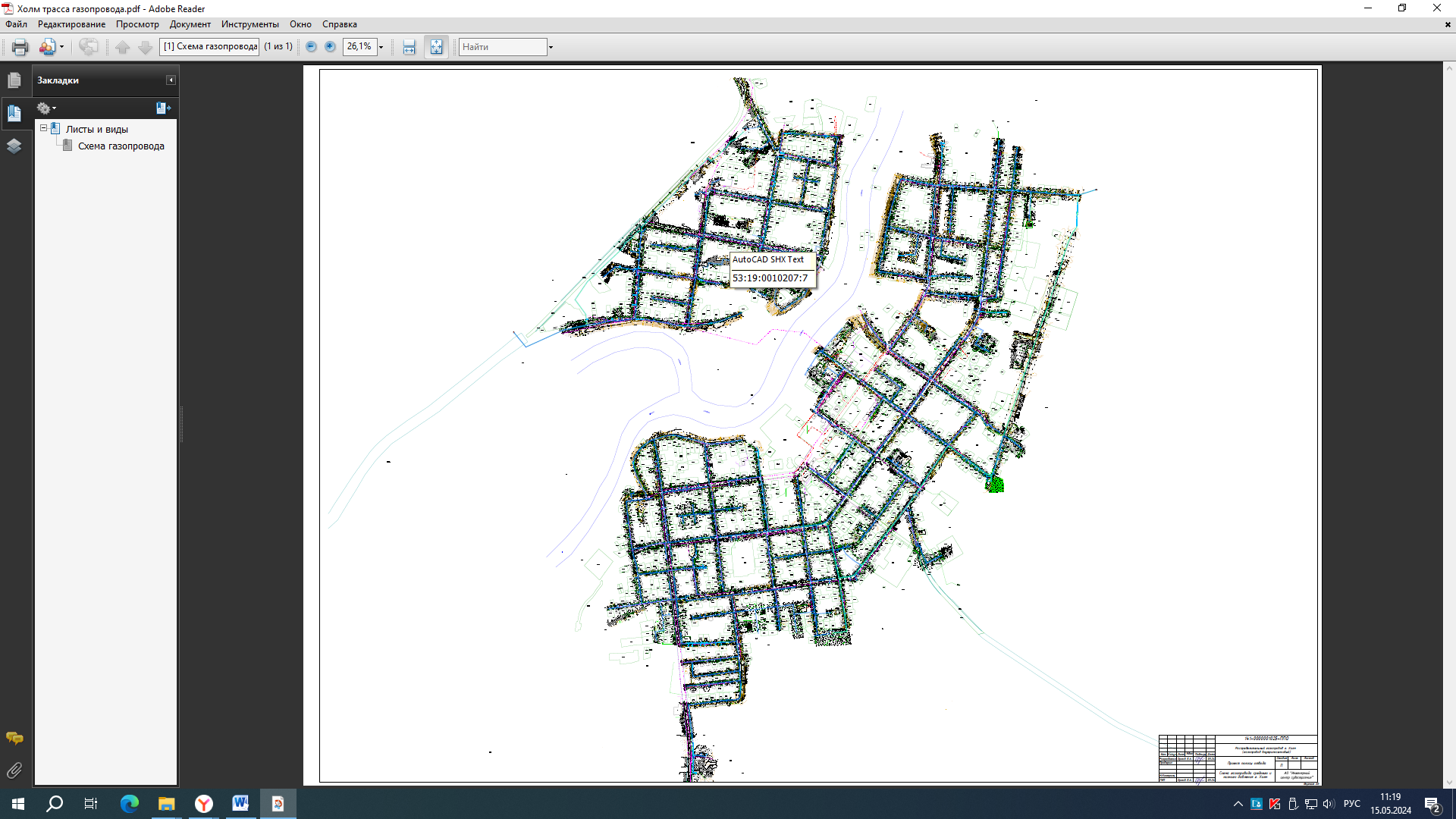 п. Чекуново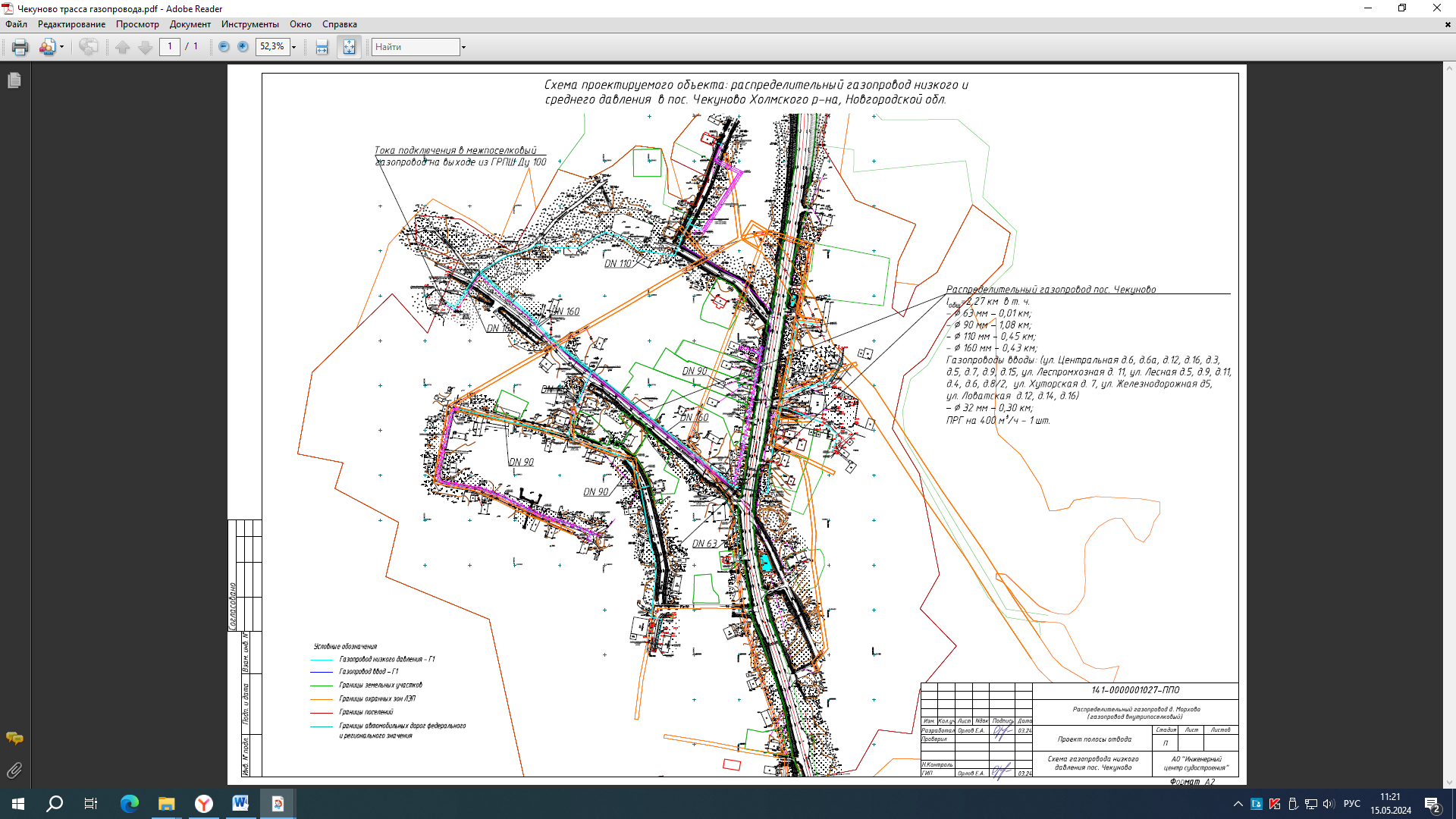 д. Красный Бор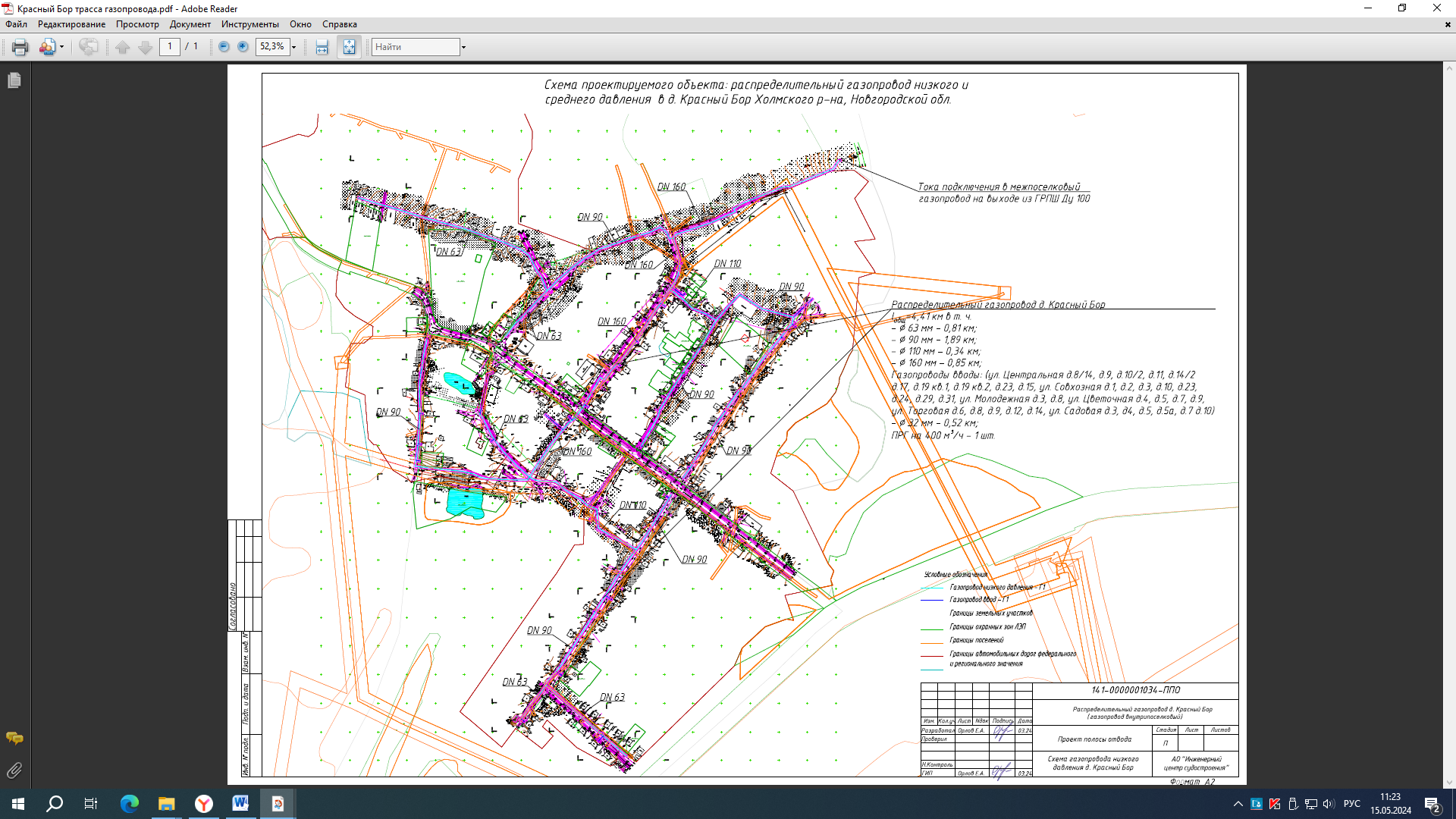 д. Сопки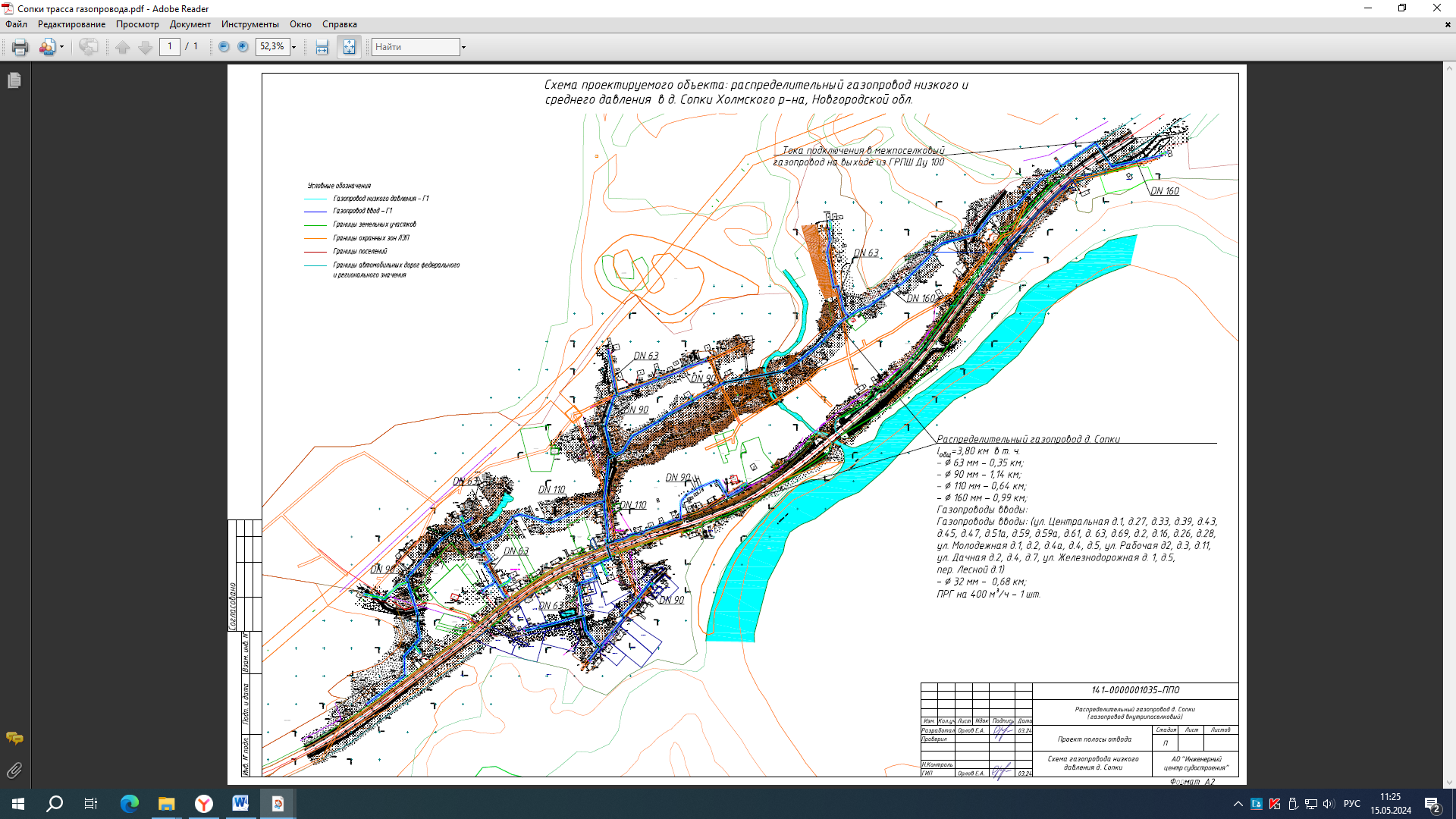 д. Морхово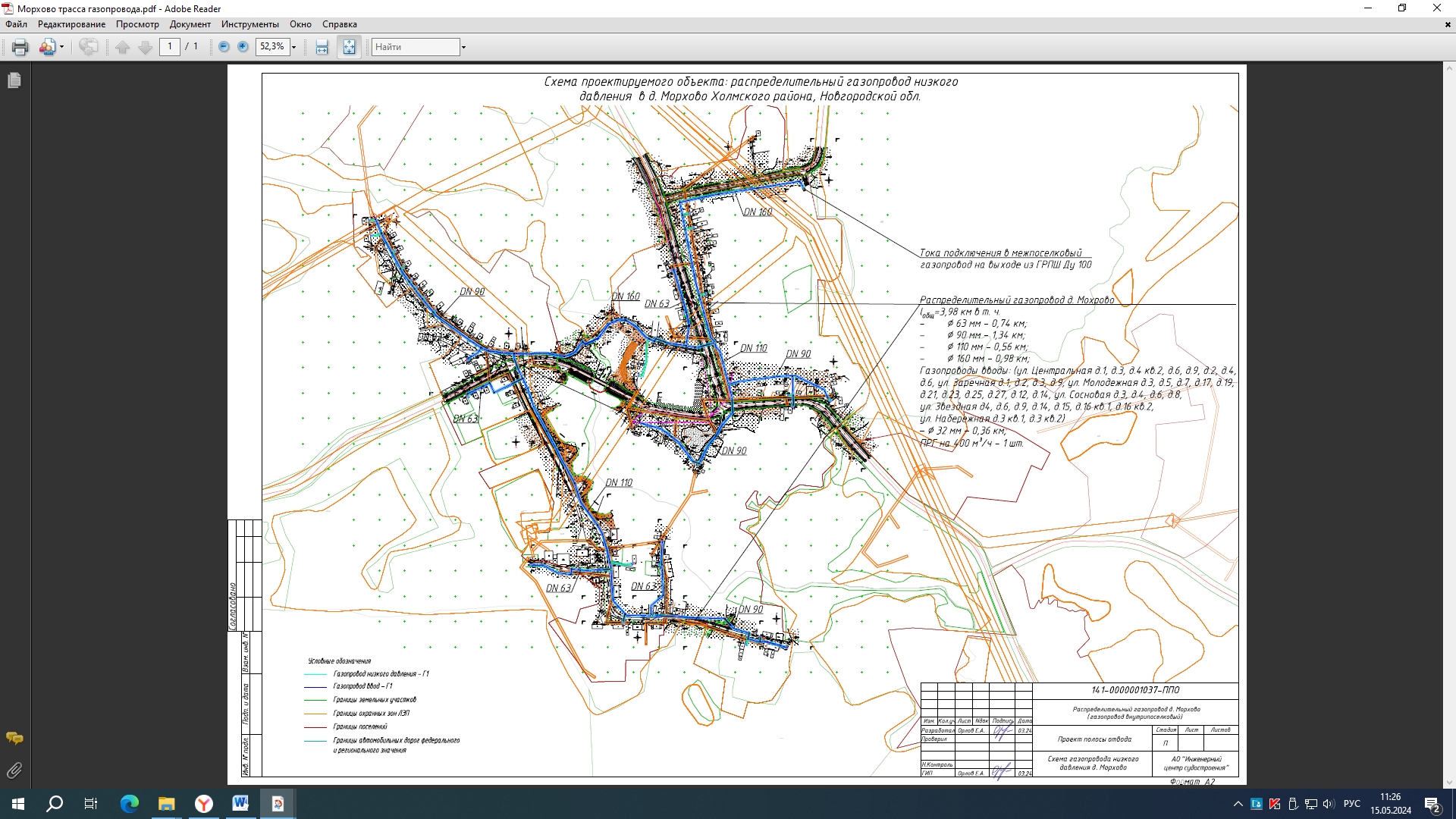 д. Тухомичи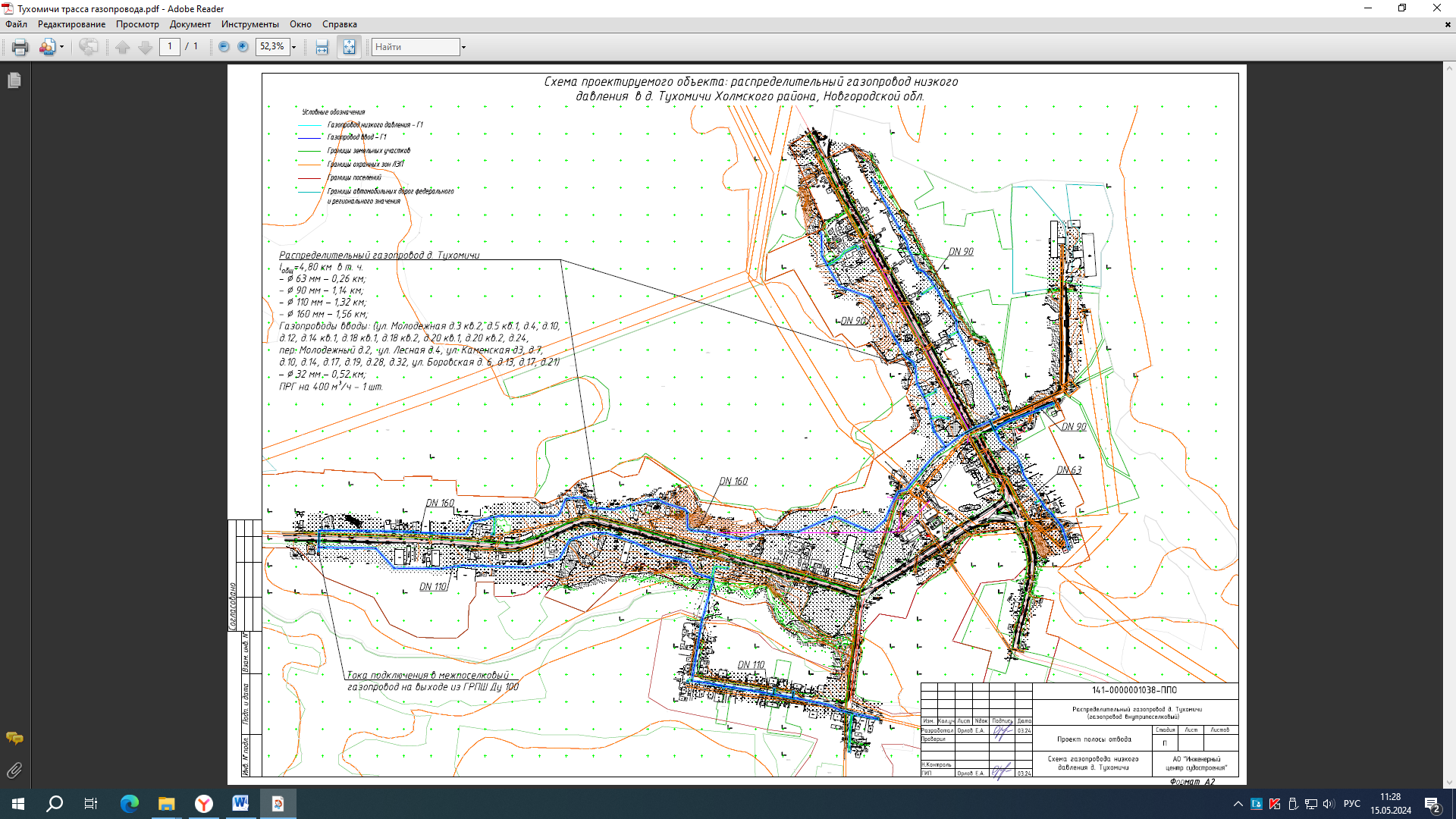 д. Залесье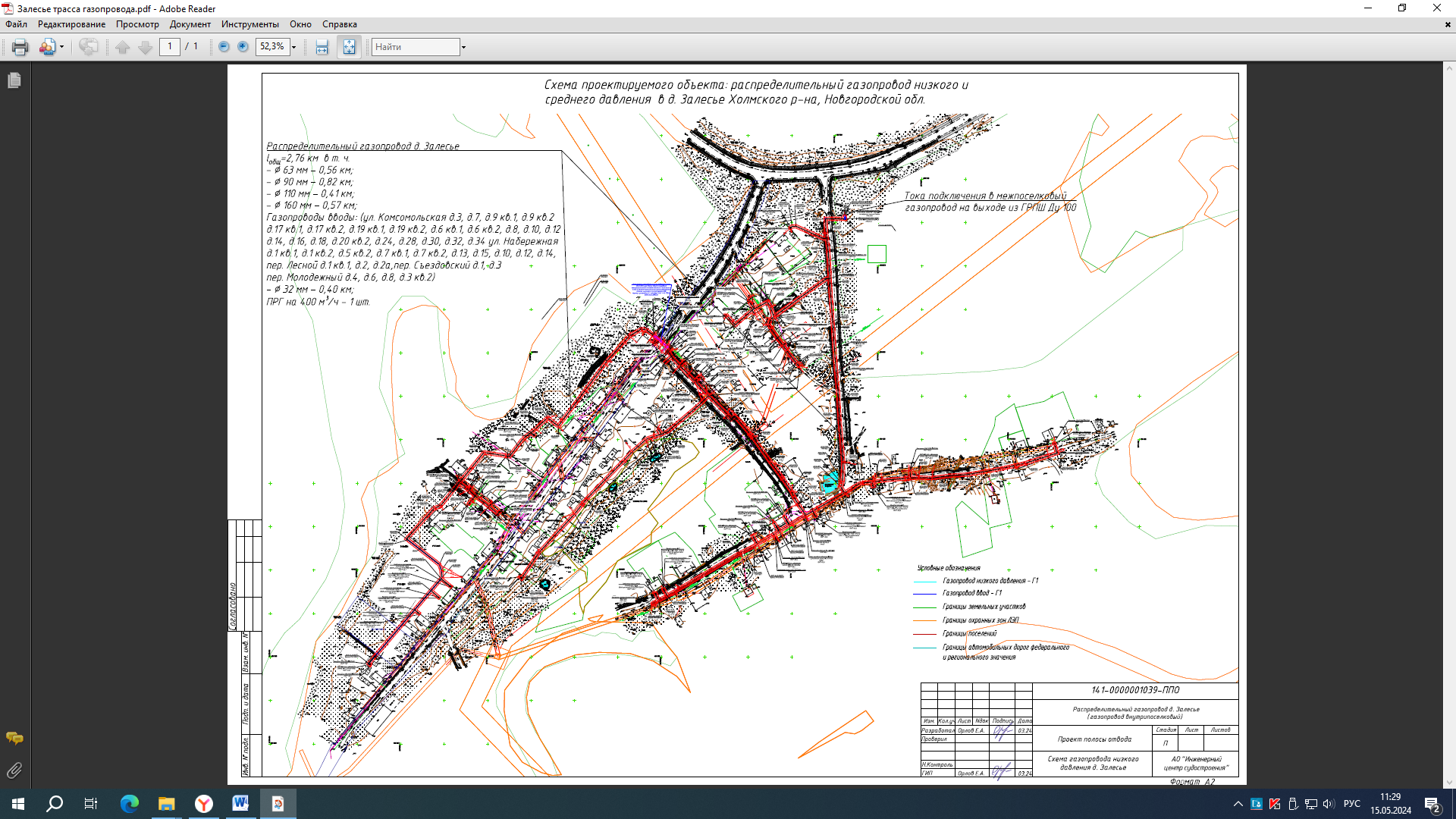 д. Наход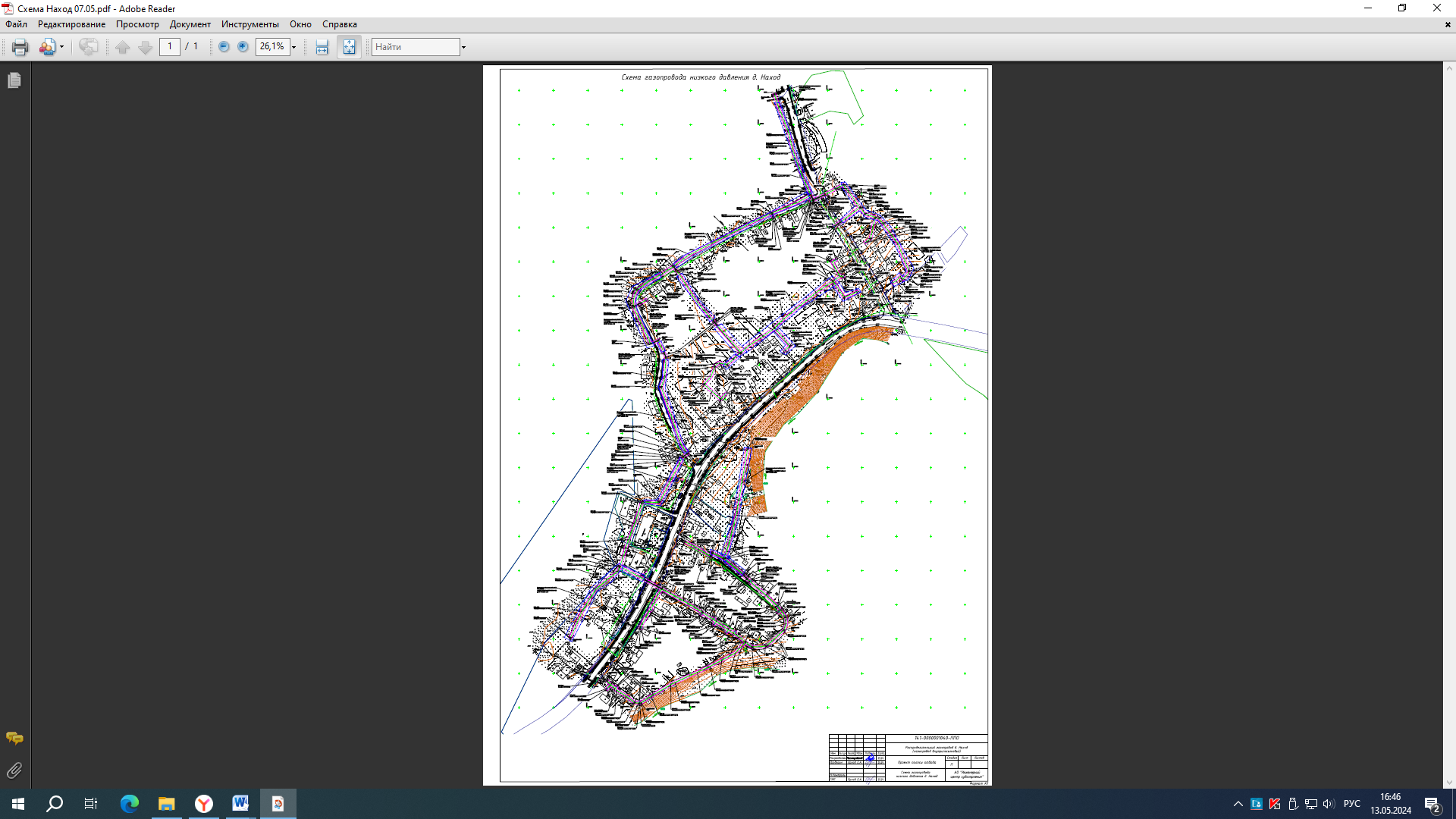 п. Первомайский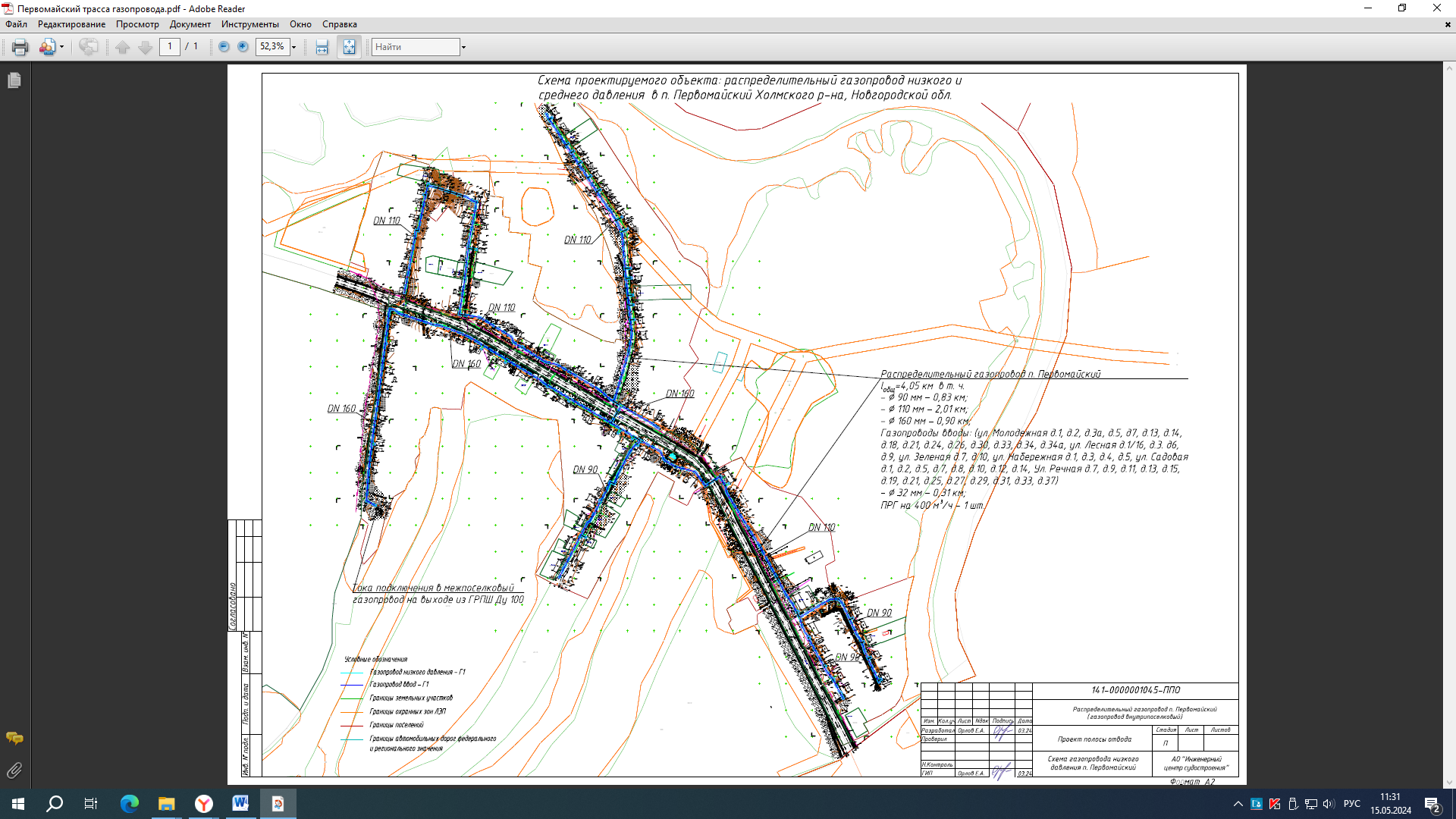 Газификация Холмского муниципального округа по объекту: «Газопровод межпоселковый с. Поддорье - г. Холм с отводами к населенным пунктам Поддорского и Холмского районов Новгородской области» находится на стадии проектирования.Глава 5 Экологические аспекты мероприятий по строительству и реконструкции объектов газоснабженияПравовое регулирование промышленной безопасности в организациях, занимающихся газоснабжением в Российской Федерации, осуществляется в соответствии с Федеральным законом «О промышленной безопасности опасных производственных объектов», Законом Российской Федерации «Об охране окружающей природной среды», Федеральным законом «Об экологической экспертизе», Федеральным законом «О газоснабжении в Российской Федерации» и другими федеральными законами  и  иными  нормативными  правовыми  актами Российской Федерации.Каждый объект систем газоснабжения, отнесенный в установленном законодательством Российской Федерации порядке к категории опасных, а также проекты нормативных правовых актов и технические проекты в области промышленной безопасности систем газоснабжения и их объектов подлежат государственной экологической экспертизе в порядке, установленном законодательством Российской Федерации.Экологическая экспертиза – установление соответствия намечаемой хозяйственной и иной деятельности экологическим требованиям и определение допустимости реализации объекта экологической экспертизы в целях предупреждения возможных неблагоприятных воздействий этой деятельности на окружающую природную среду и связанных с ними социальных, экономических и иных последствий реализации объекта экологической экспертизы.С целью уменьшения негативного воздействия загрязняющих веществ на атмосферный воздух прилегающей к газопроводу территории во время строительства и эксплуатации газопровода должны предусматриваться следующие мероприятия:Поддержание дорожной и автотранспортной техники в исправном состоянии за счет проведения в установленное время техосмотра, техобслуживания и планово- предупредительного ремонта.Следует отдавать предпочтение газопроводам из полиэтиленовых труб, что максимально снижает загрязнение строительной площадки, как во время проведения строительно-монтажных работ, так и в процессе эксплуатации газопровода.Применение современной землеройной техники сведет к минимуму площадь разрабатываемой траншеи под газопровод.При строительстве и эксплуатации газопровода на атмосферный воздух прилегающей к нему территории будет оказываться незначительное воздействие, обусловленное поступлением в атмосферный воздух загрязняющих веществ. При условии соблюдения правил эксплуатации дорожно-транспортной техники и выполнении всех мероприятий, направленных на уменьшение воздействия загрязняющих веществ, концентрация загрязняющих веществ не превысит расчетных данных.В период строительства газопровода будет происходить кратковременное воздействие на земельные ресурсы. Это воздействие связано с изъятием земель, механическим нарушением почвенно-растительного покрова, изменением рельефа и геохимическим загрязнением.При подготовке полосы временного отвода при прокладке газопровода (подвозка  труб, сварка, снятие и перемещение плодородного слоя) происходит нарушение поверхностного слоя почвы. Более глубокое нарушение почвы происходит при разработке траншеи под укладку трубопровода.Для почвенного покрова нарушение при работе строительной техники может заключаться в изменении структуры почв, приводящем к их полной или частичной деградации. В целом последствия механического нарушения почвенно-растительного покрова могут проявляться в виде активизации водной и ветровой эрозии.Геохимическое загрязнение территории проектируемого объекта связано с выбросами в атмосферу от строительной техники, с возможными разливами горюче- смазочных материалов.После проведения строительно-монтажных и земляных работ из полосы временного отвода земли убирается строительный мусор, вывозятся все временные устройства, проводится рекультивация земель.После прохода строительного потока уложенный в траншею трубопровод засыпают. На участках, где траншеи разрабатываются вручную, непосредственно в местах пересечения с существующими коммуникациями, рекультивация проводится вручную, верхний плодородный слой складируется в одну сторону от траншеи, нижний минеральный – в другую. Засыпают в обратном направлении.В период эксплуатации газопровода негативное воздействие на природные компоненты будет сведено к минимуму.Проект подготовил:начальник отдела жилищно-коммунального хозяйстваЛебедева А.Ю.НаименованиеСхема газоснабжения муниципального образования Холмского муниципального округа Новгородской области на период с 2024 года до 2033 годаОснование для разработки  Правовыми основаниями для разработки Программы комплексного развития являются: Градостроительный кодекс Российской Федерации; Жилищный кодекс Российской Федерации;Федеральный закон Российской Федерации от 06 октября 2003 года № 131-ФЗ «Об общих принципах организации местного самоуправления в Российской Федерации»;Федеральный закон от 23.11.2009г. № 261-ФЗ «Об энергосбережении и о повышении энергетической эффективности и о внесении изменений в отдельные законодательные акты Российской Федерации»;Федерального закона от 31.03.1999 N 69-Ф3 «О газоснабжении в Российской федерации»;Постановление Правительства РФ от 14.06.2013 № 502 «Об утверждении требований к программам комплексного развития систем коммунальной инфраструктуры поселений, муниципальных округов, городских округов».Заказчик проектаАдминистрация Холмского муниципального районаРазработчик проектаОтдел жилищно-коммунального хозяйства Администрации Холмского муниципального районаЦели схемы- строительство системы газоснабжения для обеспечения нужд  жилищного комплекса, а также объектов социально-культурного и рекреационного назначения в период до 2034 года;- увеличение объемов производства коммунальной продукции (оказание услуг) по газоснабжению при повышении качества и сохранении приемлемости действующей ценовой политики;- улучшение работы систем газоснабжения;- снижение вредного воздействия на окружающую среду.Задачи схемыОсновными задачами Схемы являются: Перспективное планирование развития систем газоснабжения;Повышение надежности систем газоснабжения;Обеспечение более комфортных условий проживания населения муниципального образования;Совершенствование механизмов развития энергосбережения и повышение энергоэффективности системы газоснабжения муниципального образования; Улучшение экологической обстановки в муниципальном образовании.Сроки и этапы реализации схемыМероприятия Схемы охватывают период с 2025 по 2034 годФинансовые ресурсы, необходимые для реализации схемыФинансирование мероприятий планируется проводить за счет инвестиций АО «Газпром».Ожидаемые результаты реализации программыСоздание современной коммунальной инфраструктуры.Повышение качества предоставления коммунальных услуг.Улучшение экологической ситуации.Создание благоприятных условий для привлечения средств внебюджетных источников (в том числе средств частных инвесторов, кредитных средств и личных средств граждан) с целью финансирования проекта строительства объектов газоснабжения.Обеспечение сетями газоснабжения земельных участков, жилищного фонда и объектов производственного, рекреационного и социально-культурного назначения.Роза ветров 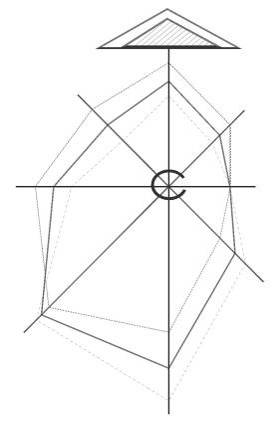 № п/пНаименование
 населенного пункта по итогам Всероссийской переписи на основе данных, предоставленных Росстатом
 (по состоянию на 01.10.2021)по состоянию на 01.01.2023по состоянию на 01.01.2023по состоянию на 01.01.2024№ п/пНаименование
 населенного пункта по итогам Всероссийской переписи на основе данных, предоставленных Росстатом
 (по состоянию на 01.10.2021)на основе данных, представленных
в паспортах опорных населенных пунктов и прилегающих территорий регионана основе данных, верифицированных региональными профильными ведомствами по состоянию на 01.01.20241д Тогодь1349898902д Аполец192020153д Беззабочая10004д Бобовище44445д Борисово11116д Высокое62267д Выставка11128д Груздиха00019д Демидово000010д Дол000011д Долгие Нивы000012д Залесье11193939113д Зуи122214д Ильинское000015д Иструбище000016д Калинкино222217д Каменка544618д Клины000019д Корпово1399820д Котицы366521д Красный Клин877622д Крутые Ручьи000023д Крушинское000024д Лосиная Голова111125д Лыткино111026д Мамоново4529292427д Наход1211021027628д Поляни222229д Пономарево322230д Ратно000031д Рогозино644332д Рябово222233д Сельцо555534д Сидоровка000035д Сопки333336д Старое000037д Стифоновка899638д Сырмолоты000039д Удобы000040д Устье977641д Федулы111142д Филино000043д Хвоиново777744д Хотино000045д Четовизня433746д Язовка000047д Ямищи000048п Радилово788749д Красный Бор14816216214550д Бабино111051д Барсуки555452д Борисово011153д Ветно766454д Власково111055д Высокое71111856д Высокое 1-е011157д Гора222258д Дунаево5552524759д Замошье988760д Ильинское121111761д Каменка4761615362д Клевдино111163д Кузёмкино133364д Лехино000065д Наволок1914141266д Новая111167д Новички344468д Петрово999869д Подфильни477970д Пустыньки000071д Ручейки414141272д Сопки5760605573д Стрецово000074д Тарыжино000075д Фрюнино100176д Чекуново000077д Ширяево222178п Первомайский17817717715179п Сопки000080п Чекуново7677776581д Морхово12214614614682д Алешня000083д Батутино000084д Бобяхтино355685д Болдашево4138383286д Большое Ельно4330303087д Бредняги311188д Василёво555589д Галыженки300090д Городецкое755391д Дуброво222292д Заборинка000093д Загорье000094д Зайцы000095д Замошье200096д Заход222297д Зехны000098д Ивановское100099д Ивановское 1-е0000100д Кленовец18161616101д Клины0000102д Лялино0111103д Малашёво1111104д Малихово0000105д Малое Ельно2222106д Нечаево1111107д Новосёлки4444108д Орлово0000109д Осипово7775110д Осцы9998111д Патрихово0000112д Погост3222113д Подберезниково1000114д Подберезье0000115д Подмолодье25252521116д Поречье0000117д Потепалово0000118д Приют1000119д Пурыгино0000120д Пустошка7889121д Самохвалово1111122д Силагино0000123д Соловьи0000124д Соломница0000125д Сотово0000126д Старое4444127д Стехново2000128д Сырмолотово0000129д Тухомичи10410110156130д Хорошеевка2222131д Шваино12111110132д Шершнево0000133д Щенки0000134п Мирный0000135г. Холм3267Наименование населенного пунктаРасход газа,м3/часг. Холм ГРПШ с 1215 и ГРПБ с 4792п. Чекуново 63д. Красный Бор 105д. Сопки 93д. Морхово 102д. Тухомичи 75д. Залесье 126д. Наход 78п. Первомайский 138Итого:6787ПоказателиЕдиница измеренияотчет *отчет *оценка показателяПоказателиЕдиница измерения202120222023Население 1)---1.1Численность населения (в среднегодовом исчислении)тыс. чел.5,004,904,701.2Численность населения 
тыс. чел.5,004,904,701.3Численность населения трудоспособного возраста
тыс. чел.2,202,202,201.4Численность населения старше трудоспособного возраста
тыс. чел.1,801,801,801.5Ожидаемая продолжительность жизни при рождениичисло лет68,0068,0070,001.6Общий коэффициент рождаемостичисло родившихся живыми
на 1000 человек населения7,204,104,201.7Суммарный коэффициент рождаемостичисло детей на 1 женщину---1.8Общий коэффициент смертностичисло умерших на 1000 человек населения22,9024,5013,331.9Коэффициент естественного прироста населенияна 1000 человек населения-15,60-20,40-19,801.10Миграционный прирост (убыль)тыс. чел.-0,060,010,01№п/пНаименование населенного пунктаОбщие данныеОбщие данныеОбщие данныеОбеспеченность коммунальнымиуслугами (человек)Обеспеченность коммунальнымиуслугами (человек)Обеспеченность коммунальнымиуслугами (человек)Обеспеченность коммунальнымиуслугами (человек)№п/пНаименование населенного пунктаКол-во домов (ед.)Кол-во жителей (чел.)Общ. площадь (кв. м)ЦентральныйводопроводСжиженный газ (баллонный)ЭлектроэнергияТеплоснабжение№п/пНаименование населенного пунктаКол-во домов (ед.)Кол-во жителей (чел.)Общ. площадь (кв. м)ЦентральныйводопроводСжиженный газ (баллонный)ЭлектроэнергияТеплоснабжение1234567891г.Холм1339355297,7252235523552223Наименование населенного пунктаРасход газа,м3/часг. Холм ГРПШ с 1215 и ГРПБ с 4792п. Чекуново 63д. Красный Бор 105д. Сопки 93д. Морхово 102д. Тухомичи 75д. Залесье 126д. Наход 78п. Первомайский 138Итого:6787Назначение расходуемогогазаРасход тепла Qтыс.ккал.годРасход газа год.м3 при Q(нр)=ккал/м3=80001.Жилые домаа) на приготовление пищи и горя чей воды для хозяйственных и санитарно- гигиенических нужд(при наличии газовой плиты и централизованного горячего водоснабжения)970121,25б) при наличии газовой плиты и газового водонагревателя (отсутствие центр. гор. водоснабжения)2400300в) при наличии газовой плиты и отсутствия газового водонагревателя1430178,75г) на приготовление кормов для животных (на 1 животное)- коров2000250- свиней1000125- лошадей40050д) подогрев воды для питья и санитарных целей (на 1 животное)10012,52. Предприятия торговли, бытового обслуживания населения (непроизводственного характера)3. Коммунально-бытовые предприятия и учрежденияа) бани на помывку-мытье без ванн9,51,19-мытье в ваннах121,5б) фабрики - прачечные-стирка белья в немеханизированных прачечных3000375-стирка белья в механизированных прачечных4500562,54. Предприятия общественного питания (столовые, рестораны на 1 обед,завтрак,ужин)-на приготовление обедов10,13-на приготовление завтраков, ужинов0,50,065. Учреждения здравоохранения (больницы, родильные дома)-на приготовление пищи76095-на приготовление горячей воды для хозяйственно-бытовых нужд и лечебных процедур без стирки белья2200275Наименование населенного пунктаг. Холм п. Чекуново д. Красный Бор д. Сопки д. Морхово д. Тухомичи д. Залесье д. Наход п. Первомайский 